FORMULAIRE complémentaire n° 1Projets de tiers hors du domaine des routes nationalesDans les alignements de de la route nationale:				 Oui		 Non(en tout ou en partie)En limite de propriété:				 Oui		 Non(avec une parcelle appartenant
à la Confédération suisse, OFROU)ConstructionDans une infrastructureappartenant aux RN:				 Oui   (Veuillez remplir le formulaire complémentaire B)(Tube/conduite, local technique, 			 Non
chambre, ancrages, etc.)	Fouilles/terrassement:		 Non 				 Oui :	 dans les alignements des RN	 et/ou sur le domaine des RNAncrages:			 Non(parois ancrées, clouées, etc.)   	 Oui :	 dans les alignements des RN	 et/ou sur le domaine des RN EnvironnementEvacuation eaux claires (EC):		 dans les alignements des RN	 hors des alignements des RN
Comprend des locaux à usage sensible au bruit (LUSB):		   Oui		 NonMobilité et traficImpacts sur le réseau des RN:	 Oui		 NonManifestations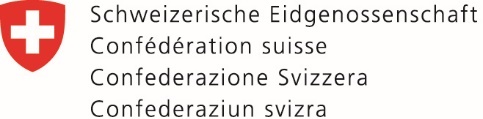 Département fédéral de l'environnement, des transports, de l'énergie et de la communication DETECOffice fédéral des routes OFROUDescription détaillée du projet:!Des alignements sont définis de part et d’autre de la route lorsque le tracé de cette dernière est définitif. Ils alignements permettent de tenir compte d’impératifs différents: ceux touchant à la sécurité du trafic et à la salubrité publique mais également ceux découlant d’un possible élargissement de la chaussée (art. 22 LRN). Ces alignements ont été récemment redéfinis par notre Office et, lorsqu’ils sont entrés en vigueur, ont été publiés (sur le guichet cartographique de la Confédération, voire des Cantons). Sur demande, nous transmettons les données vectorielles des alignements publiés.!Si la distance entre la construction et la limite du bien-fonds (domaine des RN) ne répond pas au règlement communal, voire cantonal, en matière d’autorisation de construire, une requête doit être adressée à l’OFROU, filiale d’Estavayer-le-Lac, en vue de la demande de dérogation auprès des autorités compétentes.Impacts avec un ouvrage ou une infrastructure de la RN: 
(pont, mur de soutènement, 
séparateur d’huile, paroi antibruit,
fondations, canalisations, ancrages, etc.) Oui	
 Non!La réalisation d’ancrages sur le domaine des RN est soumise à l’autorisation de l’OFROU. Une demande en bonne et due forme doit être formulée à notre Office. Veuillez remplir le formulaire complémentaire D.!Par principe, l’Office fédéral des routes OFROU n’accepte aucun raccordement privé et/ou de tiers sur les infrastructures (EP, EC, électricité, etc.) appartenant au domaine des routes nationales (RN). L’OFROU n’a aucun intérêt à reprendre les eaux superficielles des bâtiments et des parcelles de tiers.D’autre part, l’OFROU a l’obligation de traiter les eaux pluviales récoltées dans les canalisations des routes nationales avant tout rejet dans les cours d’eau, ce qui implique que les eaux superficielles des tiers ne peuvent pas être récoltées dans les canalisations des RN, tout au plus dans l’exutoire final situé avant le rejet dans le cours d’eau.Il appartient à l’auteur du projet d’étudier et de concevoir le système d’évacuation des eaux de drainage en conformité avec les bases légales cantonales en vigueur (lois et règlements), et en suivant les recommandations et les directives de l’autorité compétente en matière d’autorisation de construire. !Si le projet comprend des LUSB et selon son ampleur, une étude acoustique détaillée démontrant sa conformité aux dispositions de l’ordonnance du 15 décembre 1986 sur la protection contre le bruit (OPB ; RS 814.41) pourra être exigée par notre Office.!Les projets susceptibles de générer un surplus de trafic aux jonctions et échangeurs autoroutiers, et selon leur ampleur, une étude de trafic pourra être exigée par notre Office.Nature de la manifestation: Culturelle           Sportive        Exercice feux bleus Privée, descriptif:      Description détaillée:Visible depuis la route nationale: Oui		 NonAménagements prévus: Dispositifs lumineux/laser Dispositifs sonoresDurée:	du:   (jj/mm/aa)entre:   (ex. 8h30 et 12h00)Sécurisation du site:(vis-à-vis du trafic autoroutier) Clôture, descriptif:        Dispositifs de retenue/sécurité passive, descriptif:      Commentaires éventuels:      Annexes obligatoires
Echelle recommandée des plansEchelle recommandée des plansEchelle recommandée des plans      Extrait carte nationale SuissePlan 1:25 000      Plan de situation cadastral du projet      Plan de situation cadastral du projetPlan 1:1 000 et 1:500      Plans du projet détaillé       Plans du projet détaillé Plan 1:500/1:100 et 1:20      Eventuels photomontage(s), croquis ou dessin(s)      Eventuels photomontage(s), croquis ou dessin(s)      Annexes complémentaires      Annexes complémentaires      Annexes complémentaires      Annexes complémentaires      Annexes complémentaires      Etude acoustique (construction contenant des LUSB)Contacter notre Office      Etude mobilité si le projet est générateur d’un important trafic  
      autoroutierLieu et dateSignature du Requérant ou de l’expéditeur de la demande